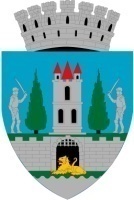  HOTĂRÂREA nr. 193/22.07.2021pentru modificarea H.C.L. nr. 281/7.11.2018 privind aprobarea proiectului “Modernizare infrastructură educațională Grădinița Nr. 29 şi Creșa Punguța cu doi bani” precum şi a cheltuielilor aferente proiectuluiConsiliul Local al Municipiului Satu Mare întrunit în şedinţa ordinară din data de 22.07.2021,Analizând proiectul de hotărâre înregistrat sub nr. 39106/14.07.2021, referatul de aprobare al Primarului municipiului Satu Mare înregistrat sub nr. 39107/14.07.2021, în calitate de inițiator, raportul de specialitate comun al Serviciului scriere, implementare şi monitorizare proiecte şi al Direcției economice înregistrat sub nr. 39108/14.07.2021, avizele comisiilor de specialitate ale Consiliului Local Satu Mare, Având în vedere contractul de finanțare nr. 4887/14.11.2019 al proiectului “Modernizare infrastructură educațională Grădinița Nr. 29 şi Creșa Punguța cu doi bani”În conformitate cu prevederile Apelului de proiecte POR/296/4/4/ din cadrul Programul Operațional Regional 2014-2020, Axa prioritară 4, Obiectiv specific 4.4,Ţinând seama de prevederile Legii nr. 24/2000 privind normele de tehnică legislativă pentru elaborarea actelor normative, republicată, cu modificările şi completările ulterioare,	În baza prevederilor art. 129 alin. (7) lit. a) coroborat cu prevederile alin. (2) lit. b) din O.U.G. nr. 57/2019 privind Codul administrativ, cu modificările şi completările ulterioare,	În temeiul prevederilor art. 139 alin. (3) lit. d) din O.U.G. nr. 57/2019 privind Codul administrativ, cu modificările şi completările ulterioare,  Adoptă prezenta H O T Ă R Â R E:Art. 1. Se aprobă modificarea art. 2 la H.C.L. nr. 281/7.11.2018 şi va avea următorul cuprins: “Art. 2. Se aprobă valoarea totală a proiectului “Modernizare infrastructură educațională Grădinița Nr. 29 şi Creșa Punguța cu doi bani” în cuantum de 2.984.852,48 lei inclusiv T.V.A., din care contribuția proprie ce revine autorității administrației publice locale a Municipiului Satu Mare in valoare de 59.360,11 lei reprezentând 2% din valoarea totală eligibilă a proiectului, precum şi asigurarea tuturor fondurilor necesare implementării proiectului anterior menționat.” Art. 2. Se aprobă cheltuielile neeligibile în valoare de 16.846,97 lei ce revin autorității administrației publice locale a Municipiului Satu Mare.   Art. 3. La data intrării în vigoare a prezentei își încetează aplicabilitatea H.C.L. nr. 150/11.07.2019.Art. 4. Celelalte articole ale H.C.L. nr. 281/7.11.2018 rămân neschimbate. Art. 5. Cu ducerea la îndeplinire a prezentei hotărâri se încredințează Primarul municipiului Satu Mare, Direcția economică şi Serviciul scriere, implementare şi monitorizare proiecte.Art. 6. Prezenta hotărâre se comunică, prin intermediul secretarului general al municipiului Satu Mare, în termenul prevăzut de lege, Primarului municipiului Satu Mare, Instituției Prefectului județului Satu Mare, Direcției economice şi Serviciului scriere, implementare şi monitorizare proiecte. Președinte de ședință,                                                    ContrasemneazăGyörgy Ildikó -Adél                                                       Secretar general,Mihaela Maria RacolțaPrezenta hotărâre a fost adoptată cu respectarea prevederilor art. 139 alin. (3) lit. d) din O.U.G. nr. 57/2019 privind Codul administrativ;Redactat în 6 exemplare originale         Total consilieri în funcţie23Nr. total al consilierilor prezenţi23Nr total al consilierilor absenţi0Voturi pentru23Voturi împotrivă0Abţineri0